9 декабря 2017 года в Центре культуры и отдыха состоялась викторина организованная советом микрорайона «Юбилейный» ведущая Марина Аликина.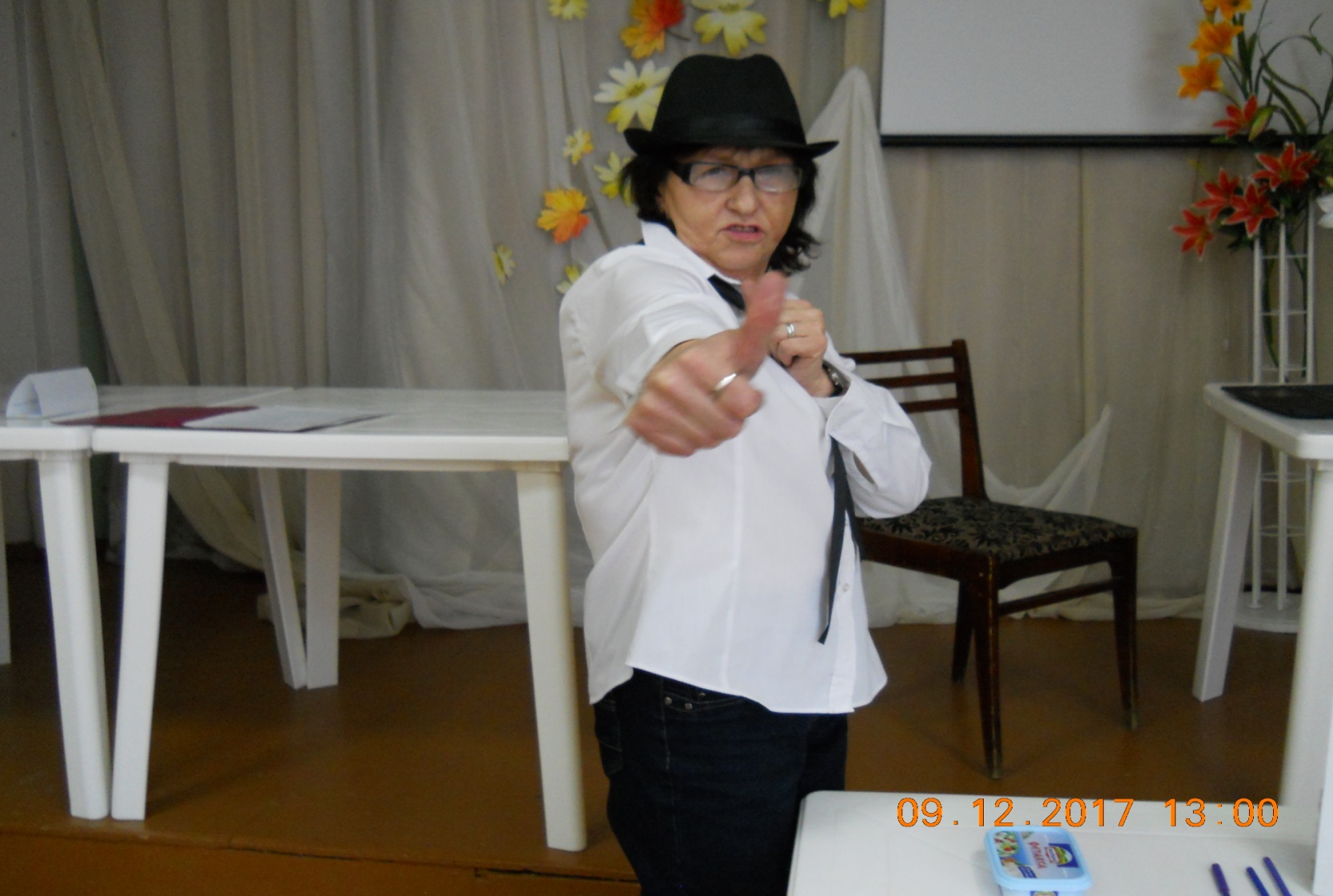 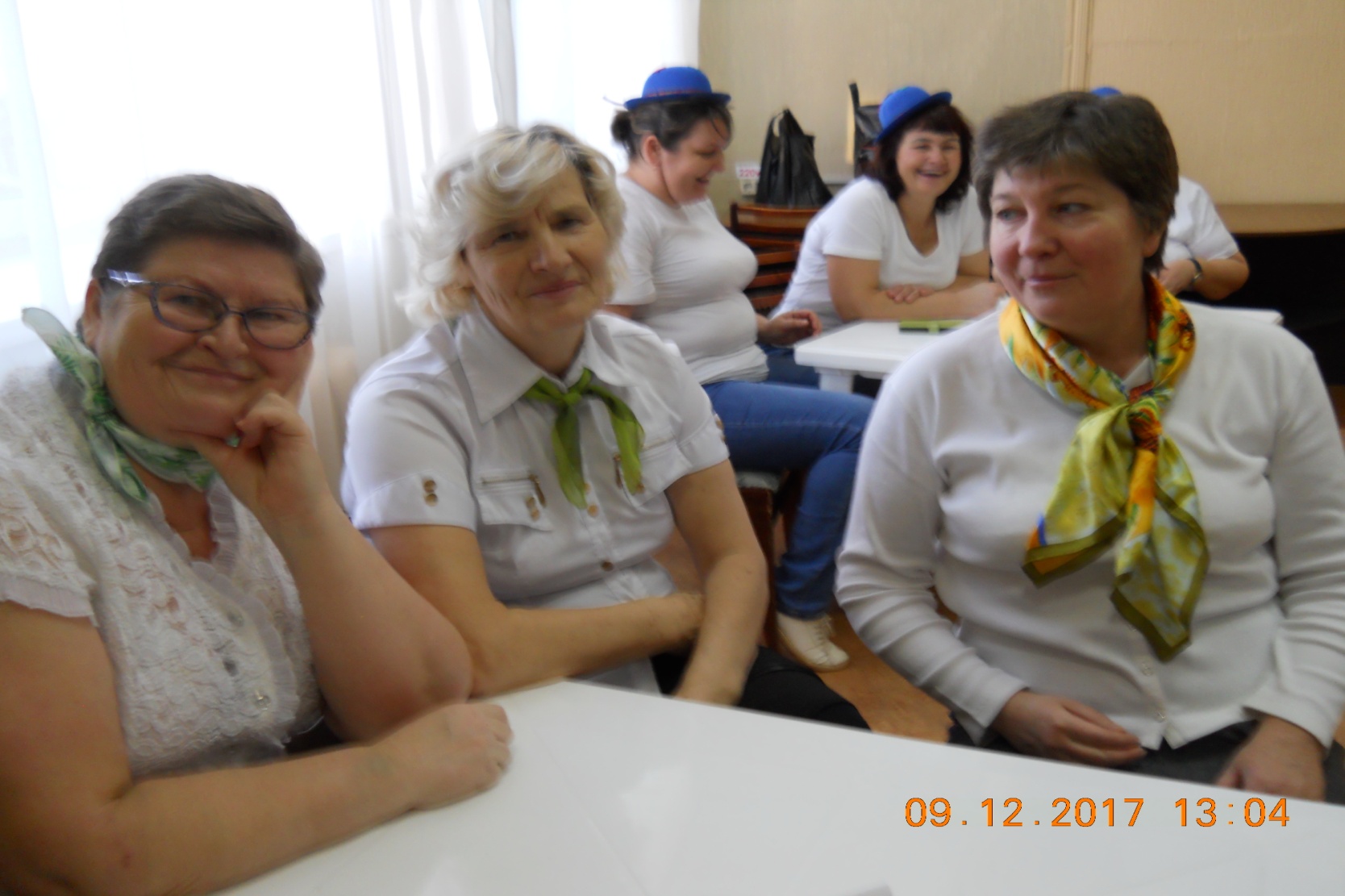 